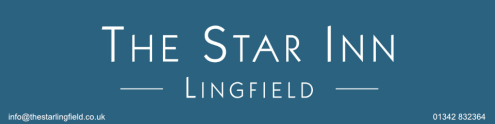 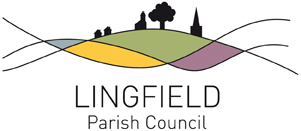 Queen Elizabeth II Platinum Jubilee Street PartyChurch Road - Thursday 2nd June 2022General InformationTimings:-Church Road will be closed from 2pm – 11pmVolunteers will be setting out tables from 2.30pmResidents will be able to decorate tables from 4pmPicnics from 5.30pmMusic from two local bands from 6.30 pm       Gather outside lower Churchyard for procession at 9pmBeacon lighting 9.45 pm (Beacon Field)Tables can be booked through the parish office.  There is no charge but table numbers are limited so get your request in quickly!People will need to bring their own chairs and picnic.For anyone who doesn’t wish to book a table (or doesn’t manage to get one) The Star Inn will be open for drinks and food.There will be a fancy dress competition for children and a prize for the best home made crown (to be judged by Rev’d Ian Whitley).For more information or to book a table please email lingfieldpc@gmail.com or call 01342 835557